Szczegółowa informacja na temat opłat adiacenckich 
naliczanych w Gminie Miejskiej KościanOpłata adiacenckaOpłata adiacencka jest to opłata z tytułu wzrostu wartości nieruchomości powstałego 
w wyniku zaistnienia każdego z poniżej wymienionych zdarzeń:podziału nieruchomości, budowy drogi,wybudowanie przewodów lub urządzeń wodociągowych, kanalizacyjnych, ciepłowniczych, elektrycznych, gazowych i telekomunikacyjnych,scalenia i podziału nieruchomości (w Kościanie nie nalicza się  tego typu opłat).Aby ustalić i naliczyć opłatę adiacencka muszą zostać spełnione  łącznie następujące przesłanki:musi nastąpić wzrost wartości nieruchomości spowodowany podziałem nieruchomości lub budową urządzeń infrastruktury technicznej.nie upłynęły 3 lata od momentu stworzenia warunków do podłączenia nieruchomości do poszczególnych urządzeń infrastruktury technicznej albo od dnia stworzenia warunków do korzystania z wybudowanej drogi,nie upłynęły 3 lata od momentu, kiedy decyzja podziałowa nieruchomości lub orzeczenie sadu w sprawie podziału nieruchomości stały się ostateczne. musi obowiązywać uchwała Rady Miejskiej Kościana w sprawie wysokości stawek procentowych opłaty adiacenckiej.W przypadku łącznego zaistnienia w/w zdarzeń do grupy osób zobowiązanych do wnoszenia opłat adiacenckich należą:właściciele nieruchomości,użytkownicy wieczyści nieruchomości, którzy na podstawie odrębnych przepisów nie mają obowiązku wnoszenia opłat rocznych za użytkowania wieczyste,użytkownicy wieczyści, którzy wnieśli jednorazowo opłaty roczne za cały okres użytkowania wieczystego.Opłat adiacenckich nie nalicza się gdy nie wzrosła wartość nieruchomości lub nieruchomości są przeznaczone w planie miejscowym na cele rolne i leśne, 
a w przypadku braku planu miejscowego gdy nieruchomości są wykorzystywane na cele rolne i leśne, a także gdy nieruchomość jest oddana w użytkowanie wieczyste, 
a użytkownik wnosi opłaty roczne z tytułu użytkowania wieczystego nieruchomości.Wysokość opłaty adiacenckiejKompetencje ustalenia stawki procentowej opłat adiacenckich ustawodawca przekazał radzie gminy. Rada Miejska Kościana podjęła stosowne uchwały i ustaliła stawkę procentową opłat w wysokości:18 % różnicy między wartością, jaką nieruchomość miała przed wybudowaniem urządzeń infrastruktury technicznej (np. droga), a wartością, jaką nieruchomość ma po ich wybudowaniu,30 % różnicy między wartością nieruchomości przed i po podziale.Wartość rynkową nieruchomości przed wybudowaniem urządzeń infrastruktury technicznej (przed podziałem) i po ich wybudowaniu (po podziale nieruchomości) określają uprawnieni rzeczoznawcy majątkowi, według stanu i cen na dzień wydania decyzji 
o ustaleniu opłaty adiacenckiej. W przypadku określania wartości rynkowej nieruchomości dla potrzeb naliczenia opłaty adiacenckiej oszacowaniu podlega tylko wartość gruntu!  Przykład:Opinia rzeczoznawcy o wartości nieruchomości jest sporządzona w formie operatu szacunkowego, z którym można się zapoznać na każdym etapie postępowania w sprawie naliczenia opłaty adiacenckiej.Postępowanie administracyjne w sprawie ustalenia wysokość opłaty adiacenckiejWłaściciele nieruchomości oraz użytkownicy wieczyści wymienieni w dziale 2.3. niniejszego opracowania są zawiadamiani o:wszczęciu postępowania – jest to pierwszy etap, który rozpoczyna postępowanie administracyjne; otrzymane pismo informuje stronę o celu prowadzonej sprawy, określa adres nieruchomości oraz numer ewidencyjny działki; następnie jest sporządzany lub analizowany (wykonany wcześniej) operat szacunkowy, na podstawie którego ustala się wysokość opłaty adiacenckiej; w przypadku gdy strona, która otrzymała zawiadomienie nie jest właścicielem nieruchomości albo istnieją inne przesłanki że nie powinna w postępowaniu uczestniczyć (np. sprzedała nieruchomość, przekazała w darowiźnie albo współwłaściciel zmarł) musi to niezwłocznie zgłosić!zakończeniu postępowania – po przeanalizowaniu operatu szacunkowego oraz innych dowodów w sprawie, strona otrzymuje zawiadomienie, w który jest informowana o wysokości opłaty, możliwości rozłożenia jej na raty oraz siedmiodniowym terminie, w którym można się zapoznać z zebranym materiałem dowodowym; to jest moment na składanie wniosków o rozłożenie opłaty na raty.decyzja administracyjna w sprawie ustalenia opłaty adiacenckiej. Decyzja zawiera podstawę prawną, wysokość opłaty, uzasadnienie, termin płatności, pouczenie 
o możliwości odwołania oraz wariantowo zgodę na rozłożenie 
na raty. Od decyzji administracyjnej w sprawie naliczenia opłaty adiacenckiej można się odwołać w terminie 14 dni od dnia jej otrzymania. Odwołanie składa się do Burmistrza Miasta Kościana, który przekazuje odwołanie wraz z dokumentami sprawy 
do Samorządowego Kolegium Odwoławczego.Przykład:Terminy płatności i możliwość rozłożenia opłaty adiacenckiej na ratyW decyzji w sprawie ustalenia opłaty adiacenckiej ustala się termin jej płatności, który wynosi 14 dni od dnia kiedy decyzja stała się ostateczna (w przypadku rozłożenia płatności 
na raty termin 14 dniowy dotyczy pierwszej raty).Przykład:Opłata adiacencka z tytułu pobudowania urządzeń infrastruktury technicznej może być, na wniosek właściciela nieruchomości (złożony, po otrzymaniu zawiadomienia 
o zakończeniu  postępowania – w terminie 7 dni) rozłożona na raty roczne płatne w okresie 
do 10 lat. Warunki rozłożenia na raty określa się w decyzji o ustaleniu opłaty. Należność gminy z tego tytułu podlega zabezpieczeniu, w tym przez ustanowienie hipoteki. Decyzja o ustaleniu opłaty adiacenckiej stanowi podstawę wpisu do księgi wieczystej. Raty, podlegają oprocentowaniu przy zastosowaniu stopy procentowej równej stopie redyskonta weksli stosowanej przez Narodowy Bank Polski (obecnie stopa redyskonta weksli wynosi 4 %).Przykład:
W przypadku trudnej sytuacji materialnej właściciela nieruchomości istnieje możliwość rozłożenia opłaty adiacenckiej na raty miesięczne. Wniosek właściciela nieruchomości do Burmistrza Miasta Kościana musi zostać złożony w ciągu 14 dni 
po uprawomocnieniu się decyzji (czyli w terminie na dokonanie płatności), zawierać uzasadnienie trudnej sytuacji materialnej oraz propozycje ilości rat miesięcznych. Burmistrz w decyzji określa liczbę rat oraz terminy ich płatności. Terminowo płacone raty miesięczne nie są oprocentowane.Przykład:W przypadku zwłoki lub opóźnienia w zapłacie opłaty adiacenckiej naliczane są odsetki ustawowe, które w 2011r. wynoszą 13%.Z kolei w przypadku opłaty adiacenckiej z tytułu podziału nieruchomości osoba zobowiązana do jej wniesienia może przenieść na rzecz gminy, za jej zgodą, prawa do działki gruntu wydzielonej w wyniku podziału. Różnice między wartością działki gruntu wydzielonej w wyniku podziału a należnością wynikającą z opłaty adiacenckiej pokrywane są w formie dopłat.Jak poprawnie wypełnić druk płatności?Podstawy prawne.ustawa z dnia 21 sierpnia 1997r. o gospodarce nieruchomościami 
(tekst jednolity – Dz. U. 2010 r. Nr 102 poz. 651),art. 98a – opłata adiacencka z tytułu podziału nieruchomości,od art. 143 do art. 148b – opłata adiacencka z tytułu budowy urządzeń infrastruktury technicznej,uchwała nr VII/70/03 Rady Miejskiej Kościana z dnia 20.02.2003 r. w sprawie ustalenia wysokości opłat adiacenckich,uchwały nr XIV/146/07 Rady Miejskiej Kościana z dnia 30 października 2007 r. 
w sprawie ustalenia wysokości stawki procentowej opłaty adiacenckiej z tytułu podziału nieruchomości.Pan Kowalski i Pan Nowak są właścicielami działek o identycznej powierzchni 
(np.: 800 m2) położonych przy  ul. Zmyślonej w Kościanie. Pan Kowalski na swojej nieruchomości ma willę z basenem, a na budynku zainstalował 3 anteny satelitarne. Natomiast Pan Nowak na swojej działce ma tylko mały nieotynkowany dom z widocznie dziurawym dachem. Gmina wybudowała drogę i będzie z tego tytułu naliczać opłatę adiacencka. Pomimo różnic  pomiędzy budynkami obaj Panowie zapłacą opłatę 
w identycznej wysokości!Pan Jan Kowalski odebrał decyzję 30 marca 2011 roku. 
Oznacza to, że odwołanie może złożyć do wtorku 14 kwietnia 2011 roku.Odbiorca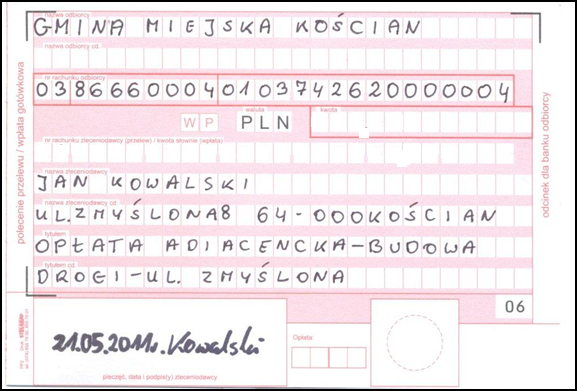 Nr konta bankowegoDane płatnikaWysokość opłaty ustalona w decyzjiPodpis płatnikaTytuł płatności